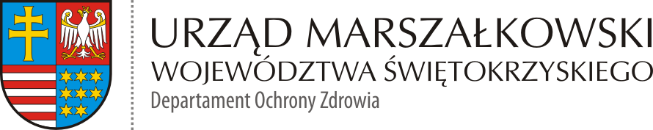 OZ-III.614.1.2023							Kielce, dnia 10.01.2023 r.Ogłoszenieo naborze kandydata reprezentującego organizacje pozarządowe lub podmioty prowadzące działalność pożytku publicznego do udziału w pracach Komisji Konkursowej opiniującej oferty złożone w 2023 roku 
w otwartych konkursach ofert ogłaszanych przez Departament Ochrony Zdrowia na wsparcie zadań publicznych.1. Do zadań Komisji należeć będzie m.in.: ocena formalna i merytoryczna ofert na realizację zadań publicznych, złożonych w ramach otwartych konkursów ofert z uwzględnieniem kryteriów ustalonych w treści ogłoszenia o konkursie, przedstawienie Zarządowi Województwa Świętokrzyskiego propozycji przyjęcia lub odrzucenia danej oferty na realizację zadania publicznego wraz z proponowaną kwotą dotacji. 2. Udział w pracach Komisji Konkursowej jest nieodpłatny i za udział w posiedzeniach Komisji jej członkom nie będzie przysługiwać zwrot kosztów podróży. 3. W skład Komisji Konkursowej może wejść reprezentant organizacji pozarządowych lub podmiotów wymienionych w art. 3 ust. 3 ustawy o działalności pożytku publicznego i o wolontariacie, który spełni łącznie następujące kryteria: jest obywatelem RP i korzysta z pełni praw publicznych, nie pozostaje wobec oferentów biorących udział w konkursie w takim stosunku prawnym lub faktycznym, który mógłby budzić uzasadnione wątpliwości, co do bezstronności, posiada przynajmniej roczne doświadczenie w zakresie realizacji zadań zleconych, reprezentuje organizację pozarządową lub podmiot wymieniony w art. 3 ust. 3 zgodnie z zapisami statutu lub innymi dokumentami,przyjmuje do wiadomości, że jego dane osobowe będą przetwarzane zgodnie z: Rozporządzeniem Parlamentu Europejskiego i Rady (UE) 2016/679 z dnia 27 kwietnia 2016 r. w sprawie ochrony osób fizycznych w związku z przetwarzaniem danych osobowych i w sprawie swobodnego przepływu takich danych oraz uchylenia dyrektywy 95/46/WE (ogólne rozporządzanie o ochronie danych) (Dz.U.UE.L.2016.119.1 z późn.zm.), Ustawą z dnia 10 maja 2018 r. o ochronie danych osobowych (t.j. Dz.U.2019.1781).4. W skład Komisji Konkursowej nie może wejść przedstawiciel organizacji pozarządowej lub podmiotu wymienionego w art. 3 ust. 3 ustawy z dnia 24 kwietnia 2003 r. o działalności pożytku publicznego i o wolontariacie biorącej udział w konkursie. Formularz zgłoszeniowy stanowiący załącznik do niniejszego ogłoszenia, należy:składać w terminie do dnia 20.01. 2023 r. do godz. 15.30 na adres:Departament Ochrony Zdrowia,Urząd Marszałkowski Województwa Świętokrzyskiego al. IX Wieków Kielc 3 25-516 Kielce LUBprzesłać skan podpisanego dokumentu w terminie do dnia 20.01.2023 r. do godz. 15.30:na adres e-mail: sekretariat.OZ@sejmik.kielce.pl                   LUBza pośrednictwem platformy ePUAP na adres elektronicznej skrzynki podawczej Urzędu Marszałkowskiego Województwa Świętokrzyskiego w Kielcach: /3h680wewfh/skrytka.O zachowaniu terminu decyduje data wpływu do Urzędu Marszałkowskiego Województwa Świętokrzyskiego w Kielcach.Wybór kandydata na członka Komisji Konkursowej zostanie przeprowadzony w sposób losowy, spośród wszystkich nadesłanych zgłoszeń.